Inaugural Excellence in Enterprise Mentoring Awards 2013Guidance notes for mentoring organisationsPlease note that whilst the nomination forms are completed by the mentoring organisation, the awards are given to the mentor and the business being mentoredMentoring organisations should bear in mind that the awards are for enterprise mentoring only. In addition please do not submit more than two nominations for each category. The categories are growth, export, start up, innovation, diversity, and virtual mentoring. For each category, the award criteria and nomination forms are available from mentorsme.co.ukThe innovation award is open to mentoring organisations who are resident on mentorsme and other organisations that show clearly a mentoring service.  However awards will be given to the mentoring relationship that best meets the criteria below.Nominations for this award can cover businesses (including not for profit and social enterprises) who have successfully developed and used an innovative solution for their customers, suppliers, staff, or production partners.  They must have used a mentor to provide help and assistance with this innovation.Judges will be looking for your nomination to prove the following:MentoringAn early understanding of the challenge facing the businessClearly stated objectives for the mentoring relationshipEffective use of time  and resourceA highly effective and successful mentoring relationshipSignificant benefits to the business and mentorInnovationHow the need for an innovative solution was identifiedHow the innovation has been applied  in the customer’s businessHow innovation has improved performance and effectiveness The impact of innovation on customer engagement and satisfactionThe creation of competitive advantage as a result of an innovative product or serviceEvidence of increased sales, market share and  improved margins  as a result of innovationHaving the finance in place to facilitate further growth (if relevant)Evidence of an ethical and sustainable approach to businessApplications to be sent to tom.howitt@bba.org.uk  by 2nd October 2013Inaugural Excellence in Enterprise Mentoring Awards 2013Name of nominating mentoring organisation:Contact Name: Tel No:	Email:Excellence in InnovationSponsored by The Association of Business Mentors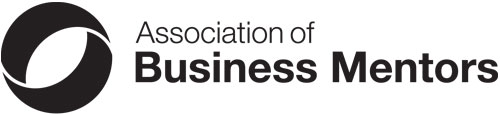 